Tutkimuksen tarkoitus	Tutkimuksessa kuvataan sepelvaltimoiden rakenne ja tarvittaessa suoritetaan sydänlihaksen verenkierron tutkimus.   Esivalmistelut	Käykää verikokeessa ajanvarauskirjeen ohjeen mukaisesti 2-28 päivää ennen tietokonetomografiatutkimusta.Lähettävä lääkäri ohjeistaa teille tarvittavat muutokset lääkitykseenne. Mikäli käytätte metformiinia (metformin hydrochlorid) sisältävää, suun kautta nautittavaa sokeritautilääkettä, keskustelkaa hoitavan lääkärinne kanssa sokeritaudin hoidosta tutkimuksen aikana. Jos teillä on munuaisten vajaatoimintaa, kyseinen lääkitys voidaan joutua keskeyttämään.Jos erityisiä ohjeita ei ole annettu, voitte käyttää normaalia lääkitystänne. Huomioikaa kuitenkin seuraavat:Dipyridamolissa (kauppanimet Asasantin, Persantin, Persantin depot ja Orisantin) tulee olla 2 vrk tauko, sekä kofeiinipitoisissa lääkkeissä (kauppanimet Anervan, Coldrex, Finrexin, Panadol comp, Treo, Malvitona) tulee olla 1 vrk tauko.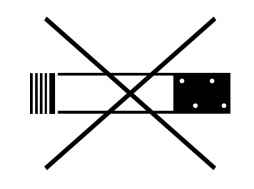 Ottakaa mukaan käytössä olevien lääkkeiden reseptit tai lääkekortti. 	Älkää nauttiko:4 tunnin aikana ennen tutkimusta tupakkaa12 tunnin aikana ennen tutkimusta kahvia, teetä, kaakaota, suklaata, kola- tai energiajuomia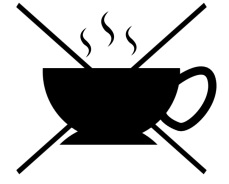 48 tunnin aikana ennen tutkimusta alkoholiaEnnen tutkimusta teidän on syötävä kevyesti, jotta ette syömättömyyden vuoksi olisi huonovointinen. On erityisen tärkeää nauttia runsaasti nesteitä, sillä se nopeuttaa varjoaineen poistumista elimistöstä.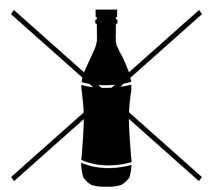 Myös poikkeuksellinen fyysinen rasitus on kielletty 24 tuntina ennen tutkimusta. Huom! Jos ohjeita ei ole noudatettu, tutkimus joudutaan siirtämään.Tutkimuksen kulku	Kutsukirjeessä oleva aika on tuloaika, se ei ole tutkimuksen aloitusaika. Tutkimukseen kannattaa varata aikaa vähintään 4 tuntia. Tutkimuksen aikana makaatte tutkimuspöydällä selällään. Teille laitetaan kanyyli kyynärtaipeen laskimoon lääkitystä ja tutkimusaineiden antoa varten. Tutkimuksen onnistumisen kannalta sydämen sykkeen tulisi olla n. 50-60 lyöntiä minuutissa ja tarvittaessa annetaan sykettä rauhoittavaa lääkettä. Ennen kuvauksen aloittamista saatte lyhytvaikutteista nitrosuihketta (Dinit 1.25 mg) kielelle sepelvaltimoiden laajentamiseksi. Lääke voi joskus harvoin aiheuttaa päänsärkyä.	Tutkimuksen aikana annettava varjoaine voi aiheuttaa lämmön tunnetta kaulalla ja lantiossa sekä suussa voi myös tuntua metallin makua. Kuvauksen ajan teidän on oltava aivan liikkumatta ja kaiuttimen kautta kuulette hengitysohjeet. Kuvaus kestää 5-10 minuuttia ja sen aikana pidätetään hetki hengitystä. Lääkäri ja hoitajat ohjaavat tutkimusta viereisestä huoneesta, josta teihin on jatkuva kuulo- ja näköyhteys.Sepelvaltimoiden varjoainekuvauksen jälkeen lääkäri päättää, tehdäänkö teille saman päivän aikana jatkotutkimuksena sydämen verenkierron tutkimus (Sydänlihasperfuusion PET-TT).Ennen mahdollista sydänlihaksen verenkierron tutkimusta on 1-3 h tauko.Tutkimusaineena käytetään radiolääkkeenä radioaktiivista vettä, joka ruiskutetaan laskimokanyylin kautta.Kuvauksen yhteydessä tehdään adenosiinilääkeaineella rasitus, johon voi 6,5 minuutin ajan liittyä epämukavuutta aiheuttavia tuntemuksia.Kuvaus PET/TT-kameralla kestää asetteluineen noin 15–25 minuuttia. Tutkimuspaikka	Puijon sairaala, Pääsairaala, C-aula, 2.kerros, Isotooppilääketiede                                           Huom! sisääntulokerros on 0-kerrosLisätiedot		Ottakaa yhteys osaston sihteeriin mikäli:tiedätte tai epäilette olevanne raskaanateillä on varjoaineyliherkkyysteillä on kysyttävää tai teille tulee äkillinen esteArkisin klo 8.00 – 14.30: puh 017 173270Pyydämme ystävällisesti täyttämään seuraavat lomakkeet ennen tutkimustaNimi___________________________________	Henkilötunnus_______________________Ammatti (ja maininta jos eläkkeellä) ____________________________________Täyttöpäivämäärä __________________Onko teillä säännöllistä lääkitystä?	□ Kyllä	□ EiLääkkeen nimi____________________________________________________________________________________________________________________________________________________________________________________________________________________________________________________________________________________________________________________________________Onko sinulle tehty aiemmin varjoainetutkimuksia?    			□ Kyllä	□ EiOnko sinulla todettu varjoaine– tai lääkeyliherkkyyksiä (esim. jodi, sulfa)?    	□ Kyllä	□ EiJos on, mitä? _____________________________________________________________________ Onko sinulla diabetesta?  			 □ Kyllä	□ EiOnko sinulla todettu jokin munuaissairaus?   	 □ Kyllä	□ EiOletko raskaana? Viimeiset kuukautiset (alkamispvm) ____.____. 20___     	□ Kyllä	□ Ei				OirekartoitusMikä on ensisijainen oire, jonka vuoksi Teidät on lähetetty tähän tutkimukseen?RintakipuHengenahdistusRytmihäiriötuntemuksetMuu, mikä? _______________________Missä tilanteessa/tilanteissa oiretta on esiintynyt?Rasituksen aikanaRasituksen jälkeenHenkisen kuormituksen tai stressin yhteydessäLevossaSekä rasituksessa että levossaJos oiretta on esiintynyt rasituksessa, ilmeneekö seNormaalivauhtisessa kävelyssä tai portaissa yhden kerrosvälin nousussaVauhdikkaassa kävelyssä tai portaissa vähintään kahden kerrosvälin nousun jälkeenEdellä mainittuja raskaammassa, nopeasti alkaneessa tai pitkittyneessä rasituksessaOnko teillä esiintynyt viimeisen 3 kuukauden aikana rintakipua?KylläEiMikäli rintakipua on esiintynyt, pyydämme vastaamaan myös seuraaviin kysymyksiin:Missä kohdin rintakehää kipua on ensisijaisesti ilmennyt?Keskellä rintakehääYlärinnalla tai kaulan alaosassaRintakehän alaosassa tai ylävatsallaToispuoleisesti rintakehän oikealla puolellaToispuoleisesti rintakehän vasemmalla puolellaMillaista rintakipu on luonteeltaan?PuristavaaPolttavaaPistävääPainon tunnettaJomottavaaVihlovaaSäteileekö kipu jonnekin?Kaulalle tai leukaperiinHartioihinKäteen/käsiinYlävatsalleEi säteileJos rintakipua esiintyy rasituksen aikana, kuinka nopeasti oire helpottaa rasituksen päätyttyä?Lähes välittömästi (sekunneissa)Muutaman minuutin kuluessaYli 10 minuutin kuluttuaRiskitekijäkartoitusOnko teillä todettu kohonnut verenpaine? ei koskaanverenpaine on ollut lievästi tai vain ajoittain kohollakyllä, mutta lääkitystä ei ole aloitettukyllä, käytössäni on (tai on aiemmin ollut) verenpainetta alentava lääkitysOnko teillä todettu sokeritauti = diabetes?ei dieettihoitoinen diabetes tablettihoitoinen diabetes insuliinihoitoinen diabetes tabletti- ja insuliinihoitoinen diabetes Onko teillä todettu kohonneita kolesteroliarvoja tai muita rasva-arvoja? ei tiedossaei koskaanrasva-arvot ovat olleet lievästi kohollakyllä, mutta lääkitystä ei ole aloitettukyllä, käytössäni on (tai on aiemmin ollut) kolesterolilääkitysOletteko sairastunut sydäninfarktia?			□ Kyllä	□ EiOnko teillä ollut aivoverenkierron häiriötä?		□ Kyllä	□ EiOnko teille tehty jokin sydänleikkaus tai pallolaajennus?	□ Kyllä	□ Ei           Mikä, missä, milloin?_________________________________________________________Onko teidän vanhemmallanne tai sisaruksella tai lapsellanne todettu   Sepelvaltimotautia 	□ kyllä	□ ei	□ ei tietoa   Sokeritautia		□ kyllä	□ ei	□ ei tietoa  Verenpainetautia	□ kyllä	□ ei	□ ei tietoa   Aivohalvausta	□ kyllä	□ ei	□ ei tietoa Tupakoitteko? en tupakoi epäsäännöllisesti tai harvoin säännöllisesti yhteensä  _______ vuotta olen lopettanut  _______ vuotta sittenMikäli tupakoitte säännöllisesti, montako savuketta (tai piipullista tai sikaria) poltatte päivässä?___________  /pvKäytättekö alkoholijuomia? en lainkaan kerran kuussa tai harvemmin 2-4 kertaa kuukaudessa 2-3 kertaa viikossa4 kertaa viikossa tai useammin Jos vastasitte käyttävänne alkoholia, kuinka monta annosta yleensä juotte kerrallaan? 1-2 annosta 		□ 3-4 annosta 	□ 5-6 annosta 7-9 annosta 		□ 10 annosta tai enemmän Harrastatteko liikuntaa (mitä tahansa liikuntaa, joka kestää yli 30 minuuttia yhtäjaksoisesti niin, että hikoilee ja hengästyy)? 3 kertaa viikossa tai enemmän 1-2 kertaa viikossa n. 1 kerran kuukaudessa ei koskaanKuvaus: